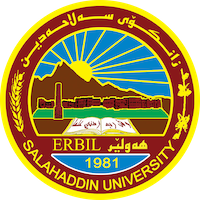 Academic Curriculum Vitae 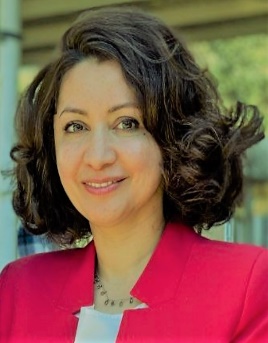 Personal Information:Full Name: Tara Mohammed Hassan Academic Title: lecturer Email: (university email) tara.hassan@su.edu.krdMobile: 07504821334Education:- B.Sc. in Biology (2005-2006), College of Education, Salahaddin University-Erbil- M.Sc. in plant physiology (2011), College of Education, Salahaddin University-Erbil- PH. D in Ecology (2021) Biology & Biotechnology Institute,Southern Federal Universty Russia.-Candidate of Science Diploma28-12-1-21 (International certificate) Biology & Biotechnology Institute, Southern Federal Univdswersty Russia.- Member of the Examination Committee of the College of Education (2022-2023).Employment:- Demonstrator (febriuary 2007 - November 2009) at Department of Biology, College ofEducation, Salahaddin University-Erbil.- Assistant Lecturer (November 2011-2016).- Lecturer (August 2021).Qualifications Teaching method course.Language qualifications IELTS.Yoga Training, Access bars course.Teaching experience:- Plant Physiology (4 th Class, Department of Biology).- Phycology (3rd Class, Department of Biology).- Ecology (3rd Class, Department of Biology).- Plant Taxonomy (3rd Class, Department of Biology)Research and publicationsLIST OF WORKS PUBLISHED ON THE TOPIC OF THE DISSERTATIONArticles published in journals included in the databases of international scientific citation indices Scopus and / or Web of Science1. Minkina T., Fedorenko G., Nevidomskaya D., Pol'shina T., Fedorenko A., Chaplygin V., Mandzhieva S., Sushkova S., Hassan T. Bioindication of soil pollution in the delta of the Don River and the coast of the Taganrog Bay with heavy metals based on anatomical, morphological and biogeochemical studies of macrophyte (Typha australis Schum. & Thonn) // Environmental Geochemistry and Health. - 2021. - Vol. 43 - Is. 4. - pp. 1563-1581.2. Minkina T., Fedorenko G., Nevidomskaya D., Konstantinova E., Pol'shina T., Fedorenko A., Chaplygin V., Mandzhieva S., Dudnikova T., Hassan T. The morphological and functional organization of cattails Typha laxmannii Lepech. and Typha australis Schum. and Thonn. under soil pollution by potentially toxic elements // Water. - 2021. - Vol. 13. - Is. 2. - pp. 227.3. Minkina TM, Fedorenko GM, Nevidomskaya DG, Fedorov Yu., Pol'shina T., Fedorenko A., Chaplygin V., Mandzhieva S., Ghazaryan K., Movsesyan H., Hassan T. Adaptive potential of Typha laxmannii Lepech ... to a heavy metal contaminated site // Plant and Soil. - 2021. - Vol. 465. - pp. 273-287.4. Rajput VD, Minkina T., Fedorenko A., Chernikova N., Hassan T., Mandzhieva S., Sushkova S., Lysenko V., Soldatov M., Burachevskaya M. Effects of zinc oxide nanoparticles on physiological and anatomical indices in spring barley tissues // Nanomaterials. - 2021. - Vol. 11. - Is. 7. - pp. 1722.5. Minkina, T.M., Fedorenko, A.G., Hassan, T.M., Nevidomskaya, D.G., Sushkova, S.N. Morphological studies of Tyhpa Australis under stress environmental factor // IOP Conference Series: Earth and Environmental Science. - 2021. - Vol. 624. - Is. 1.doi: 10.1088 / 1755-1315 / 624/1/0122106. Chapligin V., Minkina T., Mandzhieva S., Hassan T., Bren D. Heavy metals in the plants of fallow lands around of an energetic enterprise // Proceedings of the 18th International Multidisciplinary Scientific Geoconference SGEM. 2-8 July, 2018. Albena, Bulgaria. - 2018. - Vol. 18. - Is. 5. - pp. 497-504.Articles and abstracts published in other publications7. Beschetnikov V., Rajput V., Minkina T., Fedorenko A., Bauer T., Chernikova N., Glinushkin A., Kalinichenko V., Hassan T., Sushkova S., Soldatov M., Lysenko V., Azarov A. Effects of zinc oxide nanoparticles on physiological and anatomical indices of Hordeum sativum L. growth // EGU General Assembly. online, 19-30 Apr 2021. - 2021, Vol. - 21. - pp. 14153. https://doi.org/10.5194/egusphere-egu21-14153, 2021.8. Tatiana Minkina, Grigoriy Fedorenko, Dina Nevidomskaya, Tatiana Pol'shina, Aleksei Fedorenko, Victor Chaplygin, Tara Hassan. Biogeochemical and morphologo-anatomical characteristics of macrophyte in the local contamination conditions // Book of abstracts III. International Eurasian Agriculture and Natural Sciences Congress. Turkey Antalia 17 - 20 October. - 2019. - pp. 202.9. Nevidomskaya D.G., Minkina T.M., Fedorenko G.M., Fedorenko A.G., Polshina T.N., Hassan T.M., Chaplygin V.A., Makhinya D.V. Bioindication of soil pollution of the Don River delta and the coast of the Taganrog Bay with heavy metals by biogeochemical and morphological parameters of plants // Actual problems of sustainable development of agroecosystems (soil, ecological, biocenotic aspects): Proceedings of the All-Russian scientific conference with international participation dedicated to the 60th anniversary of the laboratory of agroecology of Nikitsky Botanical garden, October 7-11, 2019 / otv. ed. O.E. Klimenko; Nikitsky Botanical Garden - National Scientific Center. - Simferopol: IT "Arial". 2019 .-- S. 259-262.Conferences and courses attended- Teaching Method Course (November 1, 2011). - Training course about the use of Camtasia Studio Program March 2010.- Workshop on (EndNote Software) held in the Department of Biology, College ofEducation, Salahaddin University-Erbil (April 10-11, 2013).-The 2nd International Ecology, Environment, and Energy Conference (ICEEE2015)were held in Erbil-Iraq in collaboration between the Faculty of Education of IshikUniversity and the College of Education of Salahaddin University-Erbil during 12-13April 2015.Professional memberships - Kurdistan Biology Syndicate (2004 – Present).- Kurdistan Teachers Union (2005 – Present).- Centre of Culture and Society of Salahaddin University-Erbil (2008 – Present).Professional Social Network Accounts:1- Google scholar: https://scholar.google.com/citations?user=LcypmL4AAAAJ&hl=en2- Research gate: https://www.researchgate.net/profile/Tara-Mohammed3- Orcid : https://orcid.org/my-orcid?orcid=0000-0002-3589-7474.